Μετοχές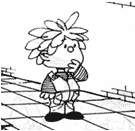 Προσπάθησε να σχηματίσεις μετοχές από τα παρακάτω ρήματα.Φτιάξτε μετοχές από τα παρακάτω ρήματα.Μπορείτε να ξεχωρίσετε τις παρακάτω λέξεις σε επίθετα και μετοχές;λιωμένος, γλυκός, ωραίος, διορθωμένη, πλούσιες, καινούριο, όρθιοι, χαλασμένες, χτυπημένα, διψασμένοιΤώρα που μάθατε τις μετοχές συμπληρώστε τα κενά των προτάσεων με τις μετοχές που λείπουν.(πληγώνομαι) Το ζώο είναι  ………………………………………………………..    .(συλλογίζομαι) Το παιδί είναι………………………………………………………..    .(διπλώνομαι) Η εφημερίδα είναι ………………………………………………………..    .(στολίζομαι) Η τάξη μας είναι ………………………………………………………..    .Προσπαθήστε να μεταφέρετε τις παραπάνω προτάσεις στον πληθυντικό αριθμό.………………………………………………………………………………………………………………………………………...………………………………………………………………………………………………………………………………………...………………………………………………………………………………………………………………………………………...………………………………………………………………………………………………………………………………………...Ξέρετε ότι μπορούμε να το γράψουμε διαφορετικά;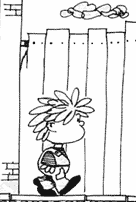 Θέλετε να σχηματίσετε μετοχές σε  –οντας   και –ώντας; Ακολουθήστε τα παραδείγματα.Θέλετε να συμπληρώσετε τις καταλήξεις των μετοχών που λείπουν;Περάσαμε την ώρα μας γράφ…………… , διαβάζ……………,  και κάν…………… περιπάτους στο κοντινό δάσος. Σιγά σιγά φτάσαμε στην πλατεία χορεύ……………,  γελ……………    και τραγουδ……………  . Τώρα προσπαθήστε να μεταφέρετε τις παρακάτω προτάσεις στον πληθυντικό αριθμό.Ο μαθητής πηγαίνει στο σχολείο τρέχοντας και πηδώντας.………………………………………………………………………………………………………………………………………...Διαβάζοντας  πέρασε η ώρα ευχάριστα.………………………………………………………………………………………………………………………………………...Ένιωθε ωραία παίζοντας στο πάρκο.………………………………………………………………………………………………………………………………………...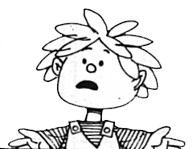 .δένομαιδεμένοςδεμένηδεμένοχάνομαιλύνομαιδιπλώνομαιπληρώνομαιστολίζομαιντύνομαιλούζομαιέχω ξεχαστείείμαι ξεχασμένοςέχεις δικαιολογηθείέχει παραπονεθείέχουμε συγκινηθείέχετε απασχοληθείέχουν αγκαλιαστείμιλώμιλώνταςελπίζωελπίζονταςξεχνώστολίζωγελώ μαλώνωκυνηγώβιδώνωβοηθώσυνεχίζωζητώπίνω